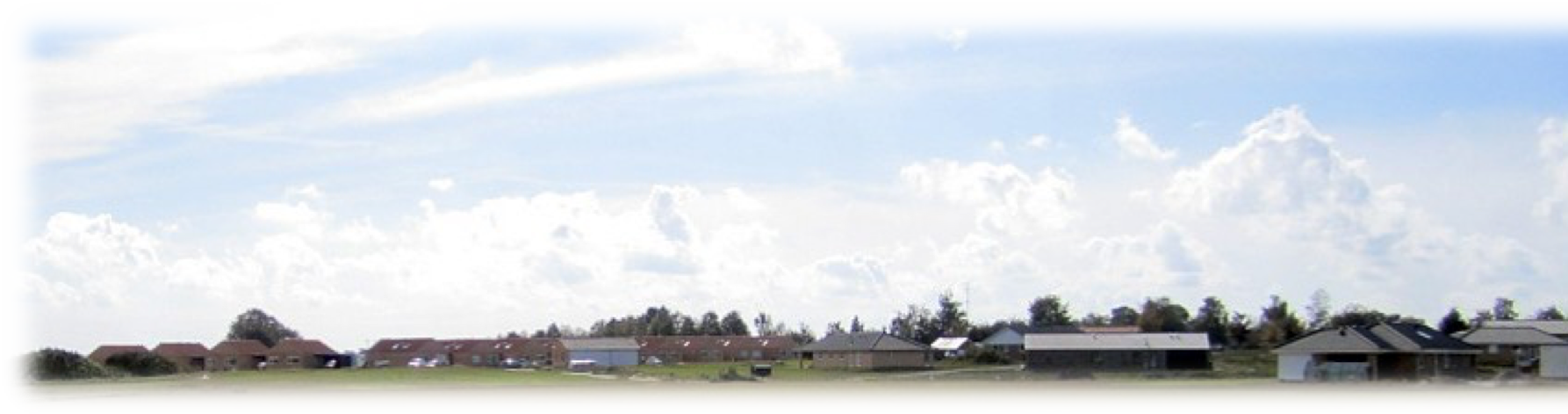 DagsordenspunktBemærkningerVelkomst og dagsorden Valg af ordstyrBestyrelsesmøde den 26 juli 2021Referent: Kim ABBAK Kloak vedrørende rensning og spuling af kloaker vs SusanLokalplan 633 : Tegninger fra John SkovmandSkrivelse fra kommune vedrørende græsrabatterHesteskilteEvt. Arbejdet er udført. Ikke godkendt fra bestyrrelsen 31 huse skal have lavet deres overkørsel om, da de er i strid med lokalplanen.Advokat udfører skrivelse til grundejere. Derefter bliver grundejere kontaktet.Er bestilt.